Smlouva o převodu práv a povinností zakladatele obecně prospěšné společnosti Baťův kanál, o.p.s.Agentura pro rozvoj turistiky na Baťově kanálu, nadační fondIČO: 63455170 se sídlem Veselí nad Moravou, Masarykova 119zastoupený Ing. Libor Karásek, zástupce předsedy(dále jen „Převodce”) - na straně jedné aJihomoravský krajIČO: 70888337se sídlem Brno-střed, Veveří, Žerotínovo náměstí 449/3zastoupený Mgr. Janem Grolichem, hejtmanemZlínský krajIČO: 70891320se sídlem Zlín, třída Tomáše Bati 21 zastoupený Ing. Radimem Holišem, hejtmanem(dále společně jen „Nabyvatelé”) - na straně druhéuzavírají tuto Smlouvu o převodu práv a povinností:I.Úvodní ustanoveníSmluvní strany jsou si vědomy významnosti a atraktivity unikátní vodní cesty Baťův kanál. Mají zájem na jejím rozvoji a chtějí navázat širokou spolupráci mezi obcemi i podnikateli s blízkým vztahem k tomuto jedinečnému produktu. Proto se oba vyšší územní samosprávné celky rozhodly vstoupit do práv a povinností zakladatele společnosti Baťův kanál, o.p.s., která podporuje a rozvíjí turistický ruch na Baťově kanálu a propaguje kulturní a přírodní bohatství lokality, aby ze své pozice zaštítily a upevnily její postavení  s cílem koordinace rozvoje vodní cesty. Současně Převodce deklaruje svůj zájem ukončit svou zakladatelskou funkci v předmětné společnosti.II.Předmět smlouvy2.1. Převodce touto smlouvou s účinností ke dni 1.1.2024 bezúplatně převádí na Nabyvatele veškerá svá práva a povinnosti zakladatele obecně prospěšné společnosti Baťův kanál, o.p.s., IČO 26275341, se sídlem Přístavní 2, 698 01 Veselí nad Moravou (dále jen „Společnost“). Nabyvatelé tato práva a povinnosti přijímají. Postavení nabyvatelů ve Společnosti bude rovné. 2.2. Nabyvatelé se na základě této smlouvy k datu 1.1.2024 stávají zakladateli společnosti a přistupují k zakládací listině společnosti.2.3. Nabyvatelé přebírají společnost ve stavu, který je popsán v příloze č. 1 této smlouvy. Převodce tímto prohlašuje, že v příloze č. 1 jsou uvedeny pravdivé a úplné informace o stavu společnosti [majetek (nemovitý, movitý, zásoby, peněžní prostředky), pohledávky, pracovní poměry, závazky včetně soudních sporů]. Přílohu č. 2 tvoří Výroční zpráva společnosti za rok 2022. Převodce deklaruje, že poměry společnosti se ve vztahu ke stavu společnosti dle výroční zprávy za rok 2022 významně nezměnily. 2.4. Převodce prohlašuje, že nejpozději ke dni 31.12.2023 bude ukončen výkon funkce (členství) všech stávajících členů správní rady a dozorčí rady tak, aby Nabyvatelé mohli k 1.1.2024 jmenovat členy orgánů dle své vůle. O ukončení členství předmětných osob informuje Převodce Nabyvatele bez zbytečného odkladu, nejpozději do 30.11.2023, součástí informace bude doložení kopie dokladů potvrzující ukončení funkce (odvolání, odstoupení atp.). Převodce zajistí, že bude podán návrh na výmaz členů správní a dozorčí rady z veřejného rejstříku nejpozději do 30.11.2023 s účinností ke dni 31.12.2023. Ke změně v osobě ředitele v souvislosti se změnou zakladatele Společnosti nedojde.2.5. Za účelem zachování kontinuity v území, zavazuje se Převodce, že s účinností k 1.1.2024 vznikne pracovní poměr mezi Společností a stávajícím zaměstnancem – projektovým manažerem Dobrovolného svazku obcí Sdružení obcí pro rozvoj Baťova kanálu a vodní cesty na řece Moravě.2.6. Nabyvatelé deklarují, že se do 12 měsíců od převzetí zakladatelských práv a povinností ve Společnosti dohodnou, zda navrhnou správní radě, aby Společnost přistoupila k transformaci na ústav ve smyslu občanského zákoníku.III.Další ujednání3.1. Smluvní strany se dohodly, že změnu v osobě zakladatele oznámí Společnosti Převodce doručením této smlouvy, a to nejpozději do 7 dnů od jejího podpisu všemi smluvními stranami.3.2. Smluvní strany této smlouvy se zavazují poskytnout Společnosti veškerou nezbytnou součinnost při provedení změny zápisu v osobě zakladatele Společnosti v rejstříku obecně prospěšných společností, a to bez zbytečného odkladu po podpisu této smlouvy. 3.3. Smluvní strany dále prohlašují, že se budou bezodkladně informovat o všech skutečnostech, které by mohly ohrozit platnost této smlouvy, její právní účinky a včasné splnění některých povinností, které jim smlouva ukládá.3.4. Smluvní strany prohlašují, že si nejsou vědomy žádných skutkových ani právních překážek, které by jim bránily v uzavření této smlouvy. Převodce prohlašuje, že na převáděných zakladatelských právech a povinnostech neváznou žádné právní vady, zejména nejsou předmětem výkonu rozhodnutí nebo exekuce. Převodce rovněž prohlašuje, že se nenachází v úpadku, není s ním vedeno insolvenční řízení a že tyto skutečnosti platí i pro Společnost. V případě, že se některé z prohlášení Převodce obsažených v tomto odstavci ukáže nepravdivým, mají Nabyvatelé, každý z nich, právo od této smlouvy odstoupit. Odstoupením jen jednoho z Nabyvatelů zůstává nedotčena smlouva ve vztahu k druhému Nabyvateli.IV.Závěrečná ustanovení4.1. Tato smlouva nabývá platnosti dnem jejího podpisu oběma smluvními stranami. Účinnosti nabývá dnem uveřejnění v registru smluv.4.2. Smlouva podléhá zveřejnění v registru smluv v souladu se zákonem č. 340/2015 Sb., zákon o registru smluv, ve znění pozdějších předpisů. Smluvní strany se dohodly, že Zlínský kraj odešle v zákonné lhůtě smlouvu k řádnému uveřejnění do registru smluv. O uveřejnění smlouvy bude ostatní smluvní strany bezodkladně informovat.4.3. Pokud by tato smlouva trpěla právními vadami, zejména pokud by některé z jejích ustanovení bylo v rozporu s platnými právními předpisy, v důsledku kterých by mohla být posuzována jako neplatná, bude toto ustanovení považováno za samostatné a smlouva posuzována jako by takové ustanovení nikdy neobsahovala. Smluvní strany této smlouvy se zavazují v takovém případě předmětná ustanovení nahradit právně relevantními tak, aby byl zachován smysl a účel této smlouvy. 4.4. Tato smlouva může být měněna nebo zrušena pouze písemnou dohodou smluvních stran.4.5. Práva a povinnosti vyplývající z této dohody se řídí právními předpisy České republiky, zejména ustanoveními zákona č. 248/1995 Sb., o obecně prospěšných společnostech a občanským zákoníkem.4.6. Tato smlouva byla vyhotovena v pěti stejnopisech, kdy každá ze smluvních stran obdrží po jednom z nich, jedno vyhotovení obdrží společnost a jedno vyhotovení bude zasláno do rejstříku obecně prospěšných společností. 4.7. Smluvní strany tímto shodně prohlašují, že si tuto Smlouvu řádně přečetly, uvážily, rozumí zcela jejímu obsahu a veškerým závazkům ze smlouvy vyplývajícím a uzavírají ji na základě své pravé vůle. Zároveň smluvní strany prohlašují, že nezamlčely žádnou skutečnost, která by mohla mít vliv na uzavření této smlouvy nebo by mohla výrazně ovlivnit závazky z této smlouvy pro tu kterou smluvní stranu vyplývající, a současně jim ani není známa jakákoli skutečnost, která by mohla vést k neplatnosti či neúčinnosti této smlouvy. 4.8. Nedílnou součástí této smlouvy je příloha č. 1 Informace o stavu společnosti a příloha č. 2 Výroční zpráva za rok 2022.Doložka dle § 23 zákona č. 129/2000 Sb., o krajích, ve znění pozdějších předpisůRozhodnuto orgánem kraje:	Zastupitelstvo Jihomoravského krajeDatum a číslo usnesení:21.9.2023, c. usnesení: 2064/23/Z20Doložka dle § 23 zákona č. 129/2000 Sb., o krajích, ve znění pozdějších předpisůRozhodnuto orgánem kraje:	Zastupitelstvo Zlínského krajeDatum a číslo usnesení: 11.9.2023, č. usnesení: 0602/Z19/23V Uherském Hradišti dne 16.10.2023Za Agenturu pro rozvoj turistiky na Baťově kanálu, nadační fond……………………………Ing- Libor Karásek, zástupce předsedyV Uherském Hradišti dne 16.10.2023Za Jihomoravský kraj …………………………Mgr. Jan Grolich., hejtmanV Uherském Hradišti dne 16.10.2023Za Zlínský kraj ………………………….Ing. Radim Holiš, hejtmanInformace o stavu společnostiBaťův kanál, o. p. s.Přístavní 2698 13 Veselí nad MoravouIČ: 262175341Hmotný investiční majetek vedený na účtu 022 má k 31. 12. 2022 zůstatek 2 360 752,31 Kč.Nehmotný investiční majetek vedený na účtu 019 má k 31. 12. 2022 zůstatek 500 000,- KčZásoby vedené jako materiál na skladě vedené na účtu 112 mají k 31. 12. 2022 zůstatek 110 809,24 Kč.Peněžní prostředky v pokladně byly k 31. 12. 2022 ve výši 41 708,- Kč.K 31. 12. 2022 nebyly evidovány žádné pohledávky po splatnosti.Společnost má k 31. 12. 2022 tyto pracovní poměry:ředitel, odměna za výkon funkceekonomka, mzdová účetní, ½ úvazek, od 1. 7. 2023 bude v rámci externích služebprojektový manažer, sociální sítě je na DPČv průběhu roku jsou využívání pracovníci na DPPK 31. 12. 2022 nemá společnost evidovány žádné závazky. Aktuálně je společnost v soudním sporu s paní Světlanou Matjuginovou. Žaloba na nás byla podána 11. 7. 2021. Rozsudek vynesl Okresní soud v Hodoníně částečně v náš neprospěch 2. 2. 2023. Proti tomuto rozsudku jsme se odvolali 20. 3. 2023 u Krajského soudu v Brně.Ve Veselí nad Moravou 9. 6. 2023Vojtěch Bártek, ředitelVýroční zpráva Bat'ův kanál, o. p. s. za rok 2022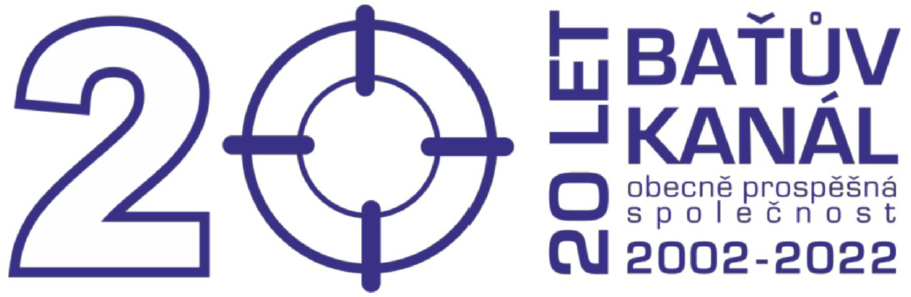 Sídlo:	Přístavní 2, 698 13 Veselí nad MoravouIČO:	26275341DIČ:	CZ26275341Přehled činností v roce 2022Rozvoj infrastrukturyKoordinační a propagační činnosti a podíl na rozvoji plavby a řízení provozu Baťova kanáluInformační centrum Baťova kanáluPříprava změny zakládací listinyPodpis partnerství s Regionální rozvojovou agenturou KaunasVýročí 20 let od založení Baťův kanál, o. p. s.Projekt APLIKACE NEZNÁ HRANICEAnalýza dopadu prodloužení komorovací sezóny — Baťův kanálOdemykání plavební sezóny10)Mediální výstupy11)Prodej lodních lístků a dárkových poukazů12)Vzpomínka na Mgr. Ladislava Ambrozka1) Rozvoj infrastrukturyInfrastruktura cestovního ruchu v oblasti rekreační plavby na Baťově kanálu se skládá z několika prvků. Je to jednak vodní cesta samotná, která je ve správě Povodí Moravy, s. p., dále jsou to veřejné prvky vybavení vodní cesty, které má na starost Ředitelství vodních cest ČR, pak je to veřejná břehová infrastruktura, kterou zajišťují města a obce dle příslušných katastrů za podpory Jihomoravského a Zlínského kraje. V neposlední řadě jsou to soukromé investice podnikatelů v oblasti rekreační plavby a cestovního ruchu.Baťův kanál, o. p. s. má v této oblasti koordinační roli, kdy se snaží maximálním způsobem napomoci urychlení příprav, financování a realizaci připravovaných investic na této turistické vodní cestě. Koordinační činnosti jsou zejména odborné konzultace a příprava podkladových materiálů pro investory či pro další účastníky jednotlivých procedur inženýrských a stavebních příprav. Jedná se o činnosti, které jsou dlouhodobé, a jejich úspěšnost nelze hodnotit v rámci jednoho kalendářního roku.Výběr realizovaných a připravovaných investičních akcí na Baťově kanálu: Rekonstrukce břehového opevnění Baťova kanálu — v současné době probíhá etapovitě rekonstrukce jednotlivých úseků. V roce 2022 byly zahájeny práce na úseku Sudoměřice — Skalica. Investor je Povodí Moravy, s. p. a financováno je to ze SFDI.Rozšíření Baťova kanálu o úsek Rohatec — Hodonín, tzv. PK Sudoměřice - připravuje se stavební povolení, začátek stavby byl plánován na podzim 2022, ale výběrové řízení bylo zrušeno. V současné době probíhá nové výběrové řízení. Zahájení stavby je tak znovu posunuto a to na podzim 2023. Investor je Ředitelství vodních cest ČR a financování ze SFDI.PK Bělov a přístav Kroměříž — projekt se vrátil na samotný začátek. V roce 2022 probíhaly biologické průzkumy a příprava dokumentace pro EIA. Projekt připravuje ŘVC ČR.Přístav Napajedla Pahrbek — v roce 2022 bylo vydáno územní rozhodnutí. Projekt připravuje Povodí Moravy, s. p.Přístaviště Napajedla, Strážnice, Rohatec a Hodonín — během roku 2022 probíhala intenzivní příprava těchto projektů a realizace by měla být zahájena na začátku roku 2023. Projekty připravuje ŘVC ČR z prostředků SFDI.Přístav Hodonín — v roce 2022 bylo získáno kladné stanovisko EIA. Proběhlo výběrové řízení na zpracovatele dokumentace pro územní rozhodnutí. Probíhá změn územního plánu města. Probíhá zpracování dokumentace pro územní řízení. Projekt připravuje ŘVC ČR z prostředků SFDI.Stavba vyčkávacích stání u PK. V roce 2022 bylo dokončeno vyčkávací stání ve Vnorovech. Práce na ostatních místech budou zahájeny postupně v následujících letech. Projekt realizuje Povodí Moravy, s. p. z prostředků
SFDI.přístav Uherské Hradiště/Staré Město — tzv. přístav Slovácko — v roce 2022 probíhá změna územního plánu města a připravuje se dokumentace pro územní řízení a stavební povolení. Projekt připravuje ŘVC ČR z finančních prostředků SFDI.Veselský okruh (zdvihadlo a rozšíření přístavu) — v roce 2022 probíhalo posouzení EIA. Připravuje se změn územního plánu města. Projekt připravuje ŘVC ČR z prostředků SFDI.Rozšíření prístavu Skalica — město Skalica připravilo v roce 2022 dokumentaci rozšíření kotvící kapacity a zázemí prístavu Skalica. Zároveň hledá vhodné dotační prostředky na financování realizace záměru.Zvýšení bezpečnosti obousměrného provozu na Baťově kanálu — v roce 2022 probíhala lokalizační a dispozičně technická studie, analýza potřebnosti, dispozičně technické řešení, varianty řešení a hodnocení ekonomické efektivnosti projektu. Projekt připravuje Povodí Moravy, s. p..2) Koordinační a propagační činnosti a podíl na rozvoji plavby a řízení provozu 
Baťova kanáluVe spolupráci s Povodím Moravy, s. p. a Ředitelstvím vodních cest ČR vzájemná koordinace činností a výměna informací při zajištění provozu, přípravě rozvojových projektů, oprav a rekonstrukcí. Společná příprava akcí pro odborníky i pro veřejnost. Intenzivní spolupráce s těmito subjekty probíhá během celého roku.Baťův kanál, o. p. s. je tak v současné době hlavním koordinačním subjektem při rozvoji turistické plavby na Slovensko. Hlavním partnerem při jednáních je město Skalica. Aktivně spolupracujeme ale i s členy Slovenského plavebního kongresu. V roce 2022 proběhlo několik jednání v oblasti možné další spolupráce zejména s mestem Partyzánské a Sdružením Baťovských měst s výhledem společných projektů s možným financováním z prostředků OP přeshraniční spolupráce ČR/SR. První vlaštovka spolupráce bylo čepování piva Baťák z pivovaru Partyzánské na slavnostním Odemykání Baťova kanálu.Ředitel Baťův kanál, o. p. s. Vojtěch Bártek je předsedou odborné skupiny pro Baťův kanál při Českém plavebním a vodocestném sdružení. Zde hájí zájmy rozvoje Baťova kanálu v kontextu jednak České republiky, ale i mezinárodních souvislostí. V rámci těchto činností je možné publikovat v odborném časopise Vodní cesty a plavba o Baťově kanálu.Baťův kanál, o. p. s. intenzivně spolupracuje s provozovateli služeb na Baťově kanálu. Spolupráce se týká hlavně vzájemné výměny informací, společné spolupráce na propagaci a přípravě rozvojových projektů nebo turistických produktů.Podíleli jsme se na přípravě exkurze samospráv z regionu BeVlaVa — Bečva, Vlára, Váh — kteří měli inspirační cestu na Baťův kanál. Připravili jsme jim program, prezentaci a aktivně se podíleli na výměně zkušeností zejména s budováním cyklostezek podél řek.Baťův kanál, o. p. s. poskytovala odborné konzultace a vedení seminárních, bakalářských a diplomových prací, včetně poskytování podkladů. Odborné podklady, fotografie a informace o vodní cestě a turistice na ní byly poskytovány i pro odborné časopisy a odborné internetové portály a napomáhaly v propagaci turistické vodní cesty Baťův kanál.Zajišťovali jsme doprovodné plavidlo pro unikátní počin štafetové plavby dálkových plavců otužilců Baťovým kanálem z Otrokovic do Strážnice.Podíleli jsme se i na projektu pastorační aktivity Arcibiskupství Olomouckého Pěší pouť za umělce, která svou částí nebyla pěší, ale na lodi Danaj z Veselí nad Moravou do Strážnice i za účasti administrátora Arcibiskupství Olomouckého Mons. Josefa Nuzíka.Zajišťovali jsme jedno stanoviště v rámci běžeckého štafetového běhu Morava run, který z velké části také vedl podél Baťova kanálu.3) Informační centrum Baťova kanáluJedná se o personální zajištění činnosti Informačního centra Baťova kanálu. V rámci těchto aktivit jsme v roce 2022 zajišťovali:Provozování Informačního centra Baťova kanálu. Odpovídání na telefonické, e-meilové a osobní dotazy. A také na dotazy prostřednictvím sociálních sítí. Distribuce propagačních materiálů do TIC v okolí vodní cesty, ale i podnikatelům v cestovním ruchu. Distribuce propagačních materiálů probíhala 
i ve spolupráci s destinačními managementy — krajskými centrálami cestovního ruchu CCR VM a CCR JM, oblastními DMO zejména pak 
s Regionem Slovácko.Správa a aktualizace internetového portálu Baťova kanálu www.batacanal.cz Zde jsou aktuální informace o možnostech turistiky na Baťově kanálu a v jeho okolí.Správu a aktualizaci internetového portálu www.batak-live.cz — web s živými přenosy on-line kamer z Baťova kanálu, údaje z meteostanice umístěné v přístavu, on-line průtoky v řece Moravě včetně upozornění na případné nadlimitní vodní stavy, stav podjezdné výšky na mostu v Uherském Ostrohu - 

problematický most na vodní cestě. Součástí informací na tomto portále je přehled akcí na Baťově kanálu a v jeho okolí. V roce 2022 jsme do těchto stránek z důvodu sucha zapracovali aktuální průtoky na jezu Spytihněv, které jsou rozhodující pro stanovení případných omezených manipulací na plavebních komorách z důvodů nízkých průtoků v řece Moravě.Vydávání a distribuce propagačních materiálů o Baťově kanálu. V roce 2022 jsme vydali jednak dotisk skládacího letáku, o který je značný zájem. A u příležitosti výročí založení naší organizace jsme vydali brožuru 20 let Baťův kanál, o. p. s., která mapuje činnosti naší organizace za dobu existence. Při této příležitosti jsme také celý uplynulý „výroční" rok 2022 používali výroční logo.Jsme k dispozici jako zdroj informací a podkladových materiálů včetně fotografických pro média, ale i pro organizace destinačního managementu při propagaci vodní cesty, tvorby propagačních materiálů a marketingových produktů. A také pro tvorbu strategických plánovacích dokumentů. Pro všechny tyto účely sloužíme také krajským, městským i obecním samosprávám.Jsme průvodci pro návštěvy a delegace, fame a press tripy organizované krajskými, městskými a obecními samosprávami či krajskými nebo regionálními destinačními managementy nebo přímo Baťův kanál, o. p. s.. V roce 2022 jsme například také zajišťovali plavbu pro komisi cestovního ruchu Asociace krajů ČR. Také jsme zajišťovali několik tripů pro CCR JM — influencerka Tereza Gomez nebo influenceři, kteří se účastnili významné oborové konference Traverse v Brně apod.Zástupce provozovatelů služeb na Baťově kanálu při jednáních s PM, SPS, ŘVC ČR, ale i příslušnými samosprávami při řešení konkrétní problematiky - plánované investice a opravy, překážky v plavbě, spolupráce při řešení rozvojových záměrů podnikatelů, konzultace při dotační problematice, poskytnutí nutných podkladů pro podání dotačních žádostí.4) Příprava změny zakládací listinyJihomoravský a Zlínský kraj mají vůli převzít zřizovatelské pravomoci od nadačního fondu Agentura pro rozvoj turistiky na Baťově kanálu, který je zakladatelem obecně prospěšné společnosti Baťův kanál.Během roku 2022 proběhlo několik jednání za účasti náměstků hejtmanů Jihomoravského a Zlínského kraje, vedení dobrovolných svazků obcí působících na Baťově kanálu i zástupců měst a obcí. Na těchto jednání vzniká půdorys nového schématu řízení, kontroly a financování společnosti i s možným zapojením podnikatelských subjektů. Předpokládá se, že se podaří během roku 2023 připravit všechny nutné kroky k tomu, aby od začátku roku 2024 mohla obecně prospěšná společnost fungovat s novými zakladateli a v nové struktuře.Podpis partnerství s Regionální rozvojovou agenturou KaunasPo letech příprav a odkladů z důvodu pandemie mohla dne 14. 9. 2022 v přístavu ve Veselí nad Moravou Baťův kanál o.p.s. podepsat memorandum o spolupráci s litevskou Regionální rozvojovou agenturou Kaunas. Na navázání zahraničního partnerství se významně podílel i Jihomoravský kraj.Litva je zemí vod a kanálů. Stojíme tedy hlavně o její zkušenosti, jak se o Baťův kanál starat a rozvíjet ho. Tato spolupráce taky propojí starosty obcí podél kanálu u nás a v Litvě i podnikatele, jejichž byznys je na vodní cesty navázaný. Obsahem memoranda je taky vzdělávání mladých lidí, podpora povědomí o cestovním ruchu a vodních cestách. Baťův kanál je symbolem - největší tuzemská vodní cesta každoročně přiláká tisíce turistů k rekreačním plavbám, podél jejích břehů vznikly také desítky kilometrů cyklostezek a tohle je další cesta, jak tento symbol podpořit. Litevci mají obrovské zkušenosti s čerpáním EU prostředků na rozvoj cestovního ruchu a v této oblasti bychom si s nimi chtěli vzájemně vyměňovat zkušenosti. Budeme rádi, pokud se podaří i nějaký společný EU projekt.Výročí 20 let od založení Baťův kanál, o. p. s.V roce 2022 jsme si připomněli 20 let od založení obecně prospěšné společnosti Baťův kanál. Celý rok jsme tak používali tzv. výroční logo a připomínali si tak toto výročí. Také jsme vydali brožuru, která mapuje uplynulých dvacet let činnosti Baťův kanál, o. p. s. Brožura byla vytištěna v nákladu 300 kusů. Svým obsahem nejen že shrnuje nejvýznamnější realizované projekty naší obecně prospěšné společnosti, ale také zároveň slouží k propagaci turistické vodní cesty Baťův kanál. Svou předmluvu do výroční brožury nám poskytnula spousta osobností z řad našich nejbližších spolupracovníků. V tomto roce se také začalo intenzivně jednat o změně zakládací listiny. Zejména o převzetí zakladatelských pravomocí Jihomoravským a Zlínským krajem.Projekt APLIKACE NEZNÁ HRANICEProjekt Aplikace nezná hranice byl realizován v rámci Fondu malých projektů programu Interreg V-A Slovenská republika — Česká republika. Celý název projektu je Aplikace nezná hranice — Baťův kanál bezpečně, bez stresu a ohleduplně k přírodě. Hlavní přeshraniční partner projektu je Mesto SkalicaRozpočet projektu je 900 tis. Kč (max. výše podpory je 29 418,50 EUR + 15% spoluúčast z vlastních zdrojů)Aktivity projektu:Hlavní aktivitou projektu byla tvorba mobilní aplikace, která obsahuje aktuální informace o provozu na vodní cestě, které pomohou ke zvýšení komfortu a bezpečnosti všech návštěvníků Baťova kanálu; obsahuje informace o přístavech a přístavištích včetně informací, kde ekologicky odčerpat nádní a odpadní vody a kde vytřídit odpady; poskytuje tipy na výlety v okolí a přehled kulturních akcí; představuje historii Baťova kanálu.Součástí projektu bylo také natočení tří krátkých propagačních videí — videa ukazují názorné použití mobilní aplikace a zároveň propagují pobyt na Baťově kanále a v jeho okolí).Publicita a propagace projektu proběhla pomocí samolepek QR kódů —umístění QR kódů do jednotlivých přístavů a přístavišť' jako snadnou možnost ke stažení mobilní aplikace. Publicita a propagace aktivit projektu proběhla také pomocí sociálních sítí — využití sociálních sítí k propagaci mobilní aplikace a pobytu na Baťově kanále a v jeho okolí.Aktivity projektu byly realizovány do konce června 2022 a v prosinci 2022 byla schválena závěrečná zpráva projektu včetně vyúčtování.Analýza dopadu prodloužení komorovací sezóny — Baťův kanálProjekt „Analýza dopadu prodloužení komorovací sezony -Baťův kanál" byl realizován za přispění prostředků státního rozpočtu ČR z programu Ministerstva pro místní rozvoj. Realizátorem projektu bylo sdružení pro rozvoj cestovního ruchu —Region Slovácko.Hlavním cílem studie je popsat a posoudit předpokládané dopady rozšíření provozu plavebních komor na vodní cestě Baťův kanál. Studie se skládá z pěti hlavních částí. První část obsahuje úvod do studie a analýzu současného stavu Baťova kanálu vč. Analýzy cílových skupin návštěvníků Baťova kanálu, vymezení spádového území Baťova kanálu a porovnání Baťova kanálu s dalšími vodními cestami na území ČR. V druhé části jsou představeny hlavní závěry z výzkumných anket zaměřených na současné fungování Baťova kanálu. Ve třetí části jsou posuzovány dopady a přínosy vyplývající ze současného fungování Baťova kanálu. Čtvrtá část se zabývá možnostmi prodloužení komorovací sezóny Baťova kanálu a případnými dopady realizace změn. Pátá část obsahuje shrnutí hlavních závěrů analýzy a návrh návazných kroků za účelem efektivního využívání Baťova kanálu.Naše organizace v rámci tohoto projektu zajišťovala některé kvantitativní ukazatele, pomáhala se zprostředkováním spolupráce s provozovateli služeb na Baťově kanálu a v jeho okolí. A také se podílela na závěrečné konzultaci výsledků studie.Odemykání plavební sezónySlavnostní otevření plavební sezóny na Baťově kanálu, kterému se neřekne jinak než Odemykání, má svůj tradiční a pevný termín 1. května. Minulé dva roky byla tato návštěvníky oblíbená akce bohužel omezena pandemii covid-19. V roce 2022 se mohla tato akce uskutečnit již bez omezení. Díky tornu se na námi pořádaných Odemykáních ve Spytihněvi a ve Veselí nad Moravou sešla velká spousta veřejnosti, která mohla s námi oslavit zahájení plavební sezóny na Baťově kanálu. Na obou místech byl připraven bohatý program. Akce je natolik oblíbená, že se pořádá již v téměř každém přístavu a přístavišti na Baťově kanálu — Otrokovice, Staré Město, Strážnice, Petrov, Skalica, Hodonín. Kromě zmíněné velké návštěvnické oblíbenosti má akce také značný mediální dopad, který napomáhá propagaci této krásné vodní cesty.10) Mediální výstupySpolupráce s médii je jednou z našich klíčových aktivit. V roce 2022 se podařila díky naší činnosti spousta mediální výstupů, díky kterým se nám daří účinně propagovat turistické možnosti na vodní cestě Baťův kanál. Bylo mezi nimi také několik živých vstupů do vysílání přímo z Baťova kanálu. Reportáže do nejsledovanějších komerčních televizí. Měli jsme reportáž v rámci cyklu Českého rozhlasu Zlín Baťa bez bot. Své místo jsme měli také ve sledovaném cestovatelském cyklu TV Prima PO ČESKU. A také třeba živé vysílání dvouhodinového pořadu ČRo Brno přímo z přístavu Veselí nad Moravou.Seznam těchto výstupů, který je neustále doplňován, s interaktivními odkazy je zde https://www.batacanal.cz/napsali.html.10) Prodej lodních lístků a dárkových poukazůOd roku 2021 provozujeme vlastní internetový on-line prodej lodních lístků a dárkových poukazů. Díky dobré spolupráci s některými provozovateli plavby jsme vytvořili zajímavou nabídku dárkových poukazů a prodáváme také on-line lodní lístky na pravidelné plavby na výletních lodích Bruno, Morava, Hollandia, Danaj a Ad Fontes. V roce 2023 jsme tak pokrývali pravidelné plavby od Otrokovic až po Strážnici. Obrat prodejů přes náš systém překonal v roce 2022 částku 800 tis. Kč. V roce 2023 bychom rádi v dobré spolupráci s provozovateli pokračovali a nabídku prodeje chceme dále rozšiřovat. On-line nákup lodního lísku znamená pro uživatele pohodlný nákup bez stání ve frontě a jistotu svého místa na plavbě.12) Ladislav Ambrozek *27. 7. 1970 +19. 1. 2022Ladislav Ambrozek podepsal zakládací listinu obecně prospěšné společnosti Bat'ův kanál a byl dlouhá léta členem správní rady naší společnosti. Celý svůj profesní život aktivně podporoval rozvoj rekreační plavby na Baťově kanálu, a to i v dobách, kdy se o úspěchu tohoto záměru hlasitě pochybovalo. A i díky jeho zásadnímu přičinění je nyní Baťův kanál významným turistickým cílem. Za to celým svým srdcem DĚKUJEME.Odpočívej v pokoji.Činnost Bat'ův kanál, o. p. s. v roce 2022 byla podpořena dotací z rozpočtu Jihomoravského kraje ve výši 1 171 080 Kč. Činnost Bat'ův kanál, o. p. s. byla také podpořena dotací z DSO Obce pro Baťův kanál ve výši 140 tis. Kč. Sdružení obcí pro rozvoj Baťova kanálu a vodní cesty na řece Moravě si objednalo činnosti za 137 100,- Kč z finančních prostředků z rozpočtu Zlínského kraje, z grantů Města Veselí nad Moravou byly podpořeny aktivity za 110 tis. Kč.Děkujeme!!!Roční účetní závěrkaÚčetnictví účetní jednotky je vedeno dle vyhlášky č. 504/2002 Sb., kterou se provádějí některá ustanovení zákona č. 563/1991 Sb. o účetnictví, ve znění pozdějších předpisů, pro účetní jednotky, u kterých hlavním předmětem činnosti není podnikání, pokud účtují v soustavě podvojného účetnictví a v souladu s Českými účetními standardy.Paragraf 1b 563/1991 Sb., odst. 1 a) stanoví, že účetní jednotka je mikroúčetní jednotkou.Organizace eviduje v dlouhodobém hmotném majetku hmotný majetek s dobou použitelnosti vyšší než 1 rok a s pořizovací cenou vyšší než 40.000 Kč, účtuje o něm na účtech dlouhodobého majetku a vykazuje ho v rozvaze.Hmotný majetek v pořizovací ceně nižší než 40.000 Kč účtuje organizace do nákladů. Hmotný majetek v pořizovací ceně vyšší než 10.000 Kč, ale nižší než 40.000 Kč s dobou použitelnosti delší než 1 rok eviduje organizace v operativní evidenci.Opravné položky se nevytvářejí.Rezervy se nevytvářejí.Časové rozlišení se účtuje na základě směrnice účetní jednotky jen u nákladů a výnosů, které se časově neopakují a jsou vyšší než 5 tis. Kč.Ostatní účetní metody jsou dány zákonem.Účetní období je totožné s kalendářním obdobím.Výsledek hospodaření za rok 2022 je zisk 39 985,95 Kč.Obrat o.p.s. (tržby celkem) je ve výši 3 001 069,06 Kč, provozní dotace byly ve výšiHospodářský výsledek za rok 2022 zisk ve výši 39 985,95 Kč bude proúčtován fondy Bat'ův kanál, o. p. s. (účetní operace roku 2023).Přehled rozsahu výnosů v členění podle zdrojůVývoj a konečný stav fondů obecně prospěšné společnostiZaúčtování ztráty z roku 2021 ve výši -6 901,23 Kč proběhlo na účet 90103 Fondy BK, stejně tak jako použití investičního fondu na krytí odpisu majetku ve výši Kč 164 734,56.Na krytí odpisu investičního majetku pořízeného v roce 2019 ve výši Kč 49752,06 byl použit účet 90111 Investiční granty VNM 2019 a na účet 90112 Dotace JMK —investice bylo zaúčtováno krytí odpisu investičního majetku pořízeného v roce 2021 —výše tohoto odpisu činila 24 000,-. Nově byl vytvořen účet 90113 Fond MP — Aplikace nezná hranice, na který bylo zaúčtováno krytí odpisu nehmotného investičního majetku — aplikace BK pořízené z fondu MP v roce 2022 — výše odpisu činila Kč50 000,-Stav a pohyby majetku a závazkůBaťův kanál, o. p. s. nemá k 31. 12. 2022 žádné závazky ani pohledávky po splatnosti.Dle inventarizace má Baťův kanál, o. p. s. k 31.12. 2022 v evidenci majetek v této struktuře:Náklady a jejich členěníLidské zdrojeVýkon činnosti Baťův kanál, o. p. s. v roce 2022 personálně zajišťovali ředitel a projektový manažer Vojtěch Bártek, účetní a mzdová účetní Petra Korvasová a specialista na marketing a sociální sítě Ing. Michal Nezval (do 4/2022 HPP a od 7/2022 DPČ), který byl také projektovým manažerem projektu Aplikace nezná hranice. Se 2 zaměstnanci byla uzavřena dohoda o provedení práce.Zakládací listina a změna složení správní a dozorčí radyVe znění zakládací listiny Baťův kanál, o. p. s. v roce 2022 neproběhla žádná změna. Ve složení správní rady došlo ke změně, kdy zemřelého Mgr. Ladislava Ambrozka nahradil David Herzán.Ve Veselí nad Moravou 24. 4. 2023Ing. Božena Okénkováč.865, 696 74 Velká nad Veličkou,ZPRÁVA NEZÁVISLÉHO AUDITORAPříjemce: ředitel společnosti Baťův kanál, o.p.s.,se sídlem Veselí nad Moravou, Přístavní 2, PSČ 69801Výrok auditoraProvedla jsem audit přiložené účetní závěrky organizace Baťův kanál, o.p.s. (dále také „Společnost") sestavené na základě českých účetních předpisů, která se skládá z rozvahy k 31. 12. 2022, výkazu zisku a ztráty, za rok končící 31. 12. 2022, a přílohy této účetní závěrky, která obsahuje popis použitých podstatných účetních metod a další vysvětlující informace. Údaje o Společnosti jsou uvedeny v bodě 1. přílohy této účetní závěrky.Podle mého názoru účetní závěrka podává věrný a poctivý obraz aktiv a pasiv společnosti Baťův kanál, o.p.s. k 31. 12. 2022 a nákladů a výnosů a výsledku jejího hospodaření za rok končící 31. 12. 2022 v souladu s českými účetními předpisy.Základ pro výrokAudit jsem provedla v souladu se zákonem o auditorech a standardy Komory auditorů České republiky pro audit, kterými jsou mezinárodní standardy pro audit (ISA) případně doplněné a upravené souvisejícími aplikačními doložkami. Moje odpovědnost stanovená těmito předpisy je podrobněji popsána v oddílu Odpovědnost auditora za audit účetní závěrky. V souladu se zákonem o auditorech a Etickým kodexem přijatým Komorou auditorů České republiky jsem na Společnosti nezávislá a splnila jsem i další etické povinnosti vyplývající z uvedených předpisů. Domnívám se, že důkazní informace, které jsem shromáždila, poskytují dostatečný a vhodný základ pro vyjádření mého výroku.Ostatní informace uvedené ve výroční zprávěOstatními informacemi jsou v souladu s ý 2 písm. b) zákona o auditorech informace uvedené ve výroční zprávě mimo účetní závěrku a moji zprávu auditora. Za ostatní informace odpovídá ředitel Společnosti.Můj výrok k účetní závěrce se k ostatním informacím nevztahuje. Přesto je však součástí mých povinností souvisejících s auditem účetní závěrky seznámení se s ostatními informacemi a posouzení, zda ostatní informace nejsou ve významném (materiálním) nesouladu s účetní 

závěrkou či s mými znalostmi o účetní jednotce získanými během provádění auditu nebo zda se jinak tyto informace nejeví jako významně (materiálně) nesprávné. Také posuzuji, zda ostatní informace byly ve všech významných (materiálních) ohledech vypracovány v souladu s příslušnými právními předpisy. Tímto posouzením se rozumí, zda ostatní informace splňují požadavky právních předpisů na formální náležitosti a postup vypracování ostatních informací v kontextu významnosti (materiality), tj. zda případné nedodržení uvedených požadavků by bylo způsobilé ovlivnit úsudek Činěný na základě ostatních informací.Na základě provedených postupů, do míry, již dokáži posoudit, uvádím, žeostatní informace, které popisují skutečnosti, jež jsou též předmětem zobrazení v účetní závěrce, jsou ve všech významných (materiálních) ohledech v souladu s účetní závěrkouaostatní informace byly vypracovány v souladu s právními předpisy.Dále jsem povinna uvést, zda na základě poznatků a povědomí o Společnosti, k nimž jsem dospěla při provádění auditu, ostatní informace neobsahují významné (materiální) věcné nesprávnosti. V rámci uvedených postupů jsem v obdržených ostatních informacích žádné významné (materiální) věcné nesprávnosti nezjistila.Odpovědnost ředitele Společnosti za účetní závěrkuŘeditel Společnosti odpovídá za sestavení účetní závěrky podávající věrný a poctivý obraz v souladu s českými účetními předpisy a za takový vnitřní kontrolní systém, který považuje za nezbytný pro sestavení účetní závěrky tak, aby neobsahovala významné (materiální) nesprávnosti způsobené podvodem nebo chybou.Při sestavování účetní závěrky je ředitel Společnosti povinen posoudit, zda je Společnost schopna nepřetržitě trvat, a pokud je to relevantní, popsat v příloze účetní závěrky záležitosti týkající se jejího nepřetržitého trvání a použití předpokladu nepřetržitého trvání při sestavení účetní závěrky, s výjimkou případů, kdy ředitel plánuje zrušení Společnosti nebo ukončení její činnosti, resp. kdy nemá jinou reálnou možnost než tak učinit.Odpovědnost auditora za audit účetní závěrkyMým cílem je získat přiměřenou jistotu, že účetní závěrka jako celek neobsahuje významnou (materiální) nesprávnost způsobenou podvodem nebo chybou a vydat zprávu auditora obsahující můj výrok Přiměřená míra jistoty je velká míra jistoty, nicméně není zárukou, že audit provedený v souladu s výše uvedenými předpisy ve všech případech v účetní závěrce odhalí případnou existující významnou (materiální) nesprávnost. Nesprávnosti mohou vznikat v důsledku podvodů nebo chyb a považují se za významné (materiální), pokud lze reálně předpokládat, že by jednotlivě nebo v souhrnu mohly ovlivnit ekonomická rozhodnutí, která uživatelé účetní závěrky na jejím základě přijmou.Při provádění auditu v souladu s výše uvedenými předpisy je mojí povinností uplatňovat během celého auditu odborný úsudek a zachovávat profesní skepticismus. Dále je mojí povinností:Identifikovat a vyhodnotit rizika významné (materiální) nesprávnosti účetní závěrky způsobené podvodem nebo chybou, navrhnout a provést auditorské postupy reagující na tato rizika a získat dostatečné a vhodné důkazní informace, abych na jejich základě mohla vyjádřit výrok Riziko, že neodhalím významnou (materiální) nesprávnost, k níž došlo v důsledku podvodu, je větší než riziko neodhalení významné (materiální) nesprávnosti způsobené chybou, protože součástí podvodu mohou být tajné dohody


(koluze), falšování, úmyslná opomenutí, nepravdivá prohlášení nebo obcházení vnitřních kontrol.Seznámit se s vnitřním kontrolním systémem Společnosti relevantním pro audit v takovém rozsahu, abych mohla navrhnout auditorské postupy vhodné s ohledem na dané okolnosti, nikoli abych mohla vyjádřit názor na účinnost jejího vnitřního kontrolního systému.Posoudit vhodnost použitých účetních pravidel, přiměřenost provedených účetních odhadů a informace, které v této souvislosti ředitel Společnosti uvedl v příloze účetní závěrky.Posoudit vhodnost použití předpokladu nepřetržitého trvání při sestavení účetní závěrky ředitelem a to, zda s ohledem na shromážděné důkazní informace existuje významná (materiální) nejistota vyplývající z událostí nebo podmínek, které mohou významně zpochybnit schopnost Společnosti nepřetržitě trvat. Jestliže dojdu k závěru, že taková významná (materiální) nejistota existuje, je mojí povinností upozornit v mé zprávě na informace uvedené v této souvislosti v příloze účetní závěrky, a pokud tyto informace nejsou dostatečné, vyjádřit modifikovaný výrok. Moje závěry týkající se schopnosti Společnosti nepřetržitě trval vycházejí z důkazních informací, které jsem získala do data mojí zprávy. Nicméně budoucí události nebo podmínky mohou vést k tomu, že Společnost ztratí schopnost nepřetržitě trvat.Vyhodnotit celkovou prezentaci, členění a obsah účetní závěrky, včetně přílohy, a dále to, zda účetní závěrka zobrazuje podkladové transakce a události způsobem, který vede 
k věrnému zobrazení.Mojí povinností je informovat ředitele mimo jiné o plánovaném rozsahu a načasování auditu a o významných zjištěních, která jsem v jeho průběhu učinila, včetně zjištěných významných nedostatků ve vnitřním kontrolním systému.Velká nad Veličkou dne 24.4.2023Ověření provedla auditorkaIng. Božena Okénková,č. 865, 696 74 Velká nad Veličkou,zapsaná v seznamu auditorských společností vedeném Komorou auditorů ČR pod ev. č. 0518.Ing. Božena Okénková auditor ev. Č 05181 471 262,- Kč.Náklady2961083,11Výnosy3001069,06Hospodářský výsledek:39985,95Výnosy60203rozvoj turistiky tur.známky, propag.mat., publikac72779,0060204Tržby z prodeje služeb227560,0060205Tržby za využití lezecké stěny17230,0060206Tržby ostatní služby836964,1060208Tržby z minicampu v přístavu82650,00644Výnosové úroky4005,56649Jiné ostatní výnosy288618,4069101Provozní dotace ÚSC50000,0069102Provozní dotace DSO140000,0069103Provozní dotace JMK1000000,0069104Provozní dotace JMK - pravidelné plavby171080,0069105Provozní dotace ÚSC - provozní grant pro SRC50000,0069106Dotace EFRR - Projekt Aplikace182,0069107Provozní dotace ÚSC - Odemykání BK 202220000,0069108Provozní dotace ÚSC - Živý přístav 202240000,00Výnosy celkem3001069,0690101Vlastní jmění BK828798,9190103Fondy BK369319,5890111Investiční granty VNM 2019 - SRC201416,9390112Dotace JMK - investice72000,0090113Fond MP - Aplikace nezná hranice450000,00Základní kapitál celkemZákladní kapitál celkem1921535,42HIM 0222360752,31 KčNIM 019500000,00 KčMateriál na skladě 112110809,24 KčCelkem2971561,55 KčNáklady50101Ostatní materiál90688,7850102Odborná literatura2800,0050108Nákup turistických známek8569,0050109Nákup propagačních předmětů BK11035,20503Spotřeba ostatních neskladovatelných dodávek17828,70512Cestovné73845,0051801Ostatní služby1043206,5051802Telefon11798,7351803Poštovné2774,0051805Vyúčtování prodeje lodních lístků309183,06521Mzdové náklady757013,0052401sociální pojištění169892,0052402zdravotní pojištění61650,00545Kursové ztráty57484,2954901Bankovní poplatky256,0054902Pojištění468,0054903Pojištění 4,2 promile z HM3018,1254904Ostatní (poplatky z platebního styku apod.)37852,11551Odpisy dlouhodobého majetku301720,62Náklady celkem2961083,11